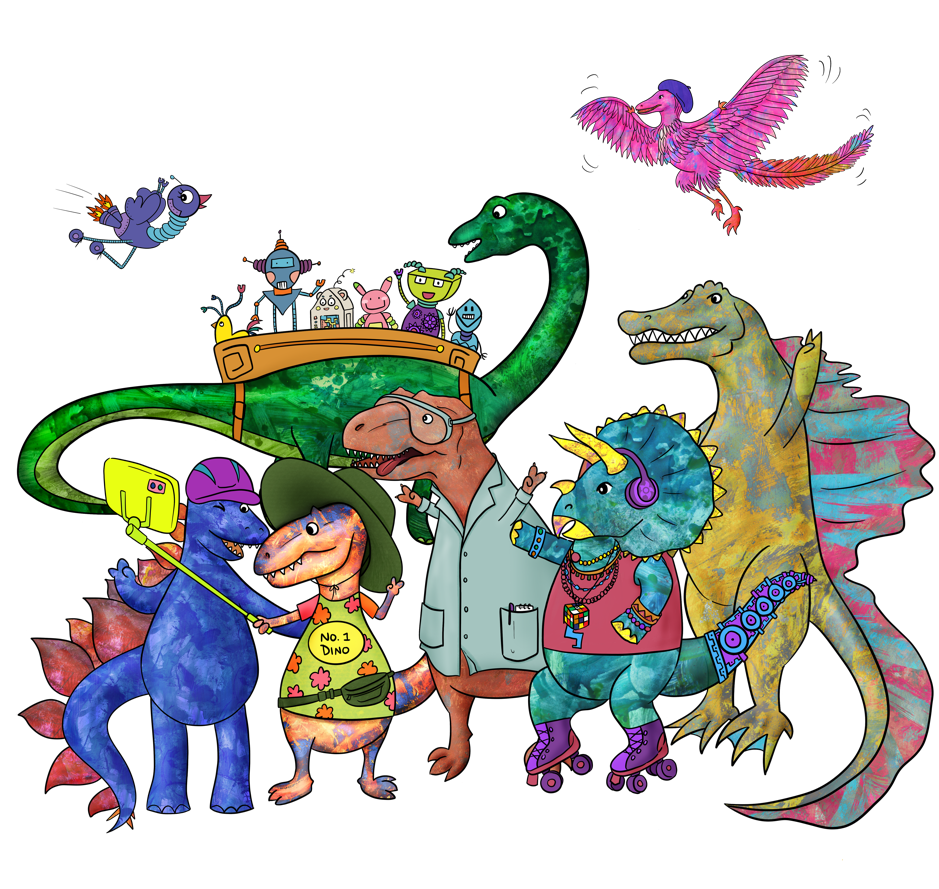 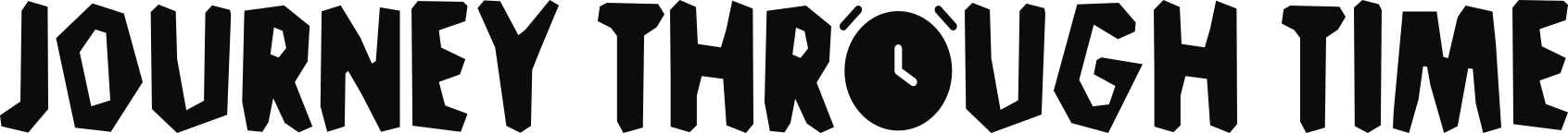 BC SUMMER READING CLUBCERTIFICATE OF COMPLETIONThis is to congratulate and certify thathas completed BC Summer Reading Club 2023!